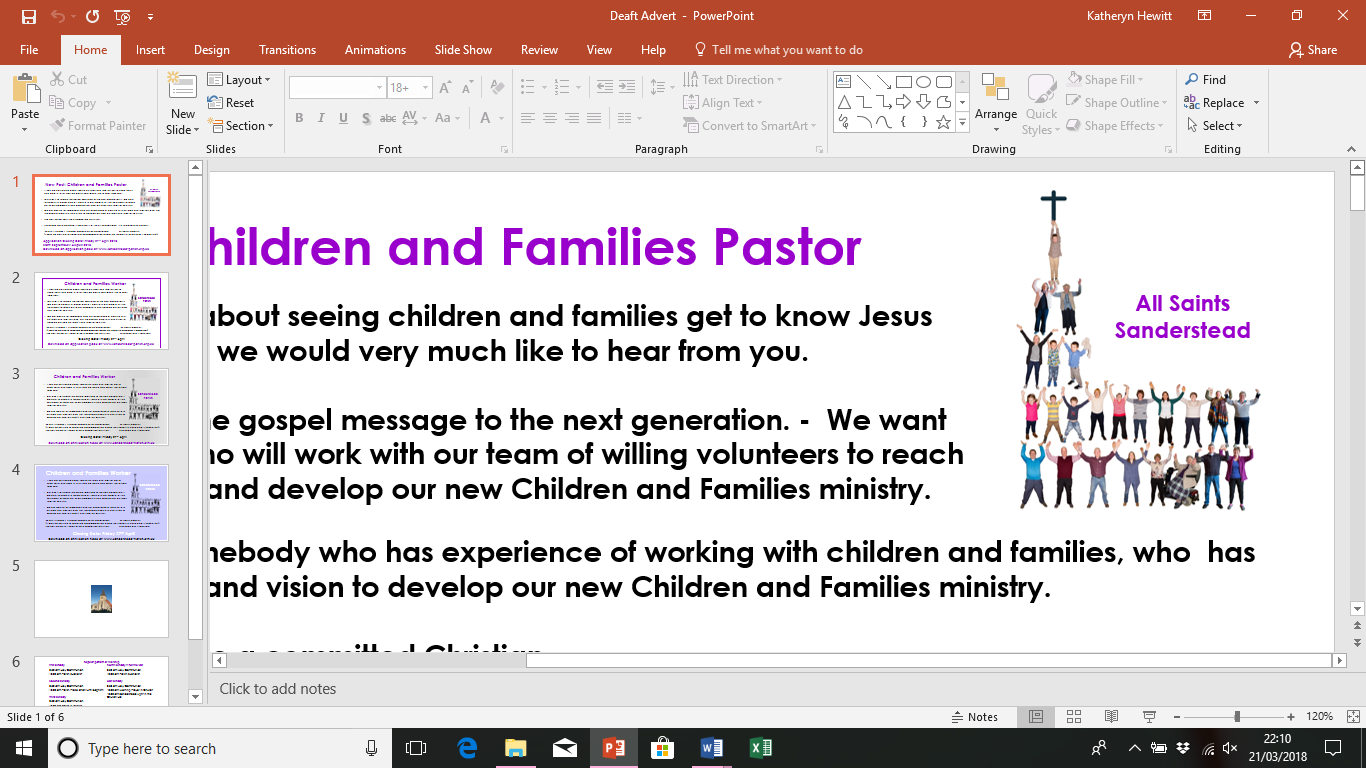 Job Title:   Children and Families Pastor, All Saints Church, SandersteadPlease complete and submit this form by Wednesday 1st July 2020 at the latest by email to: admin@sanderstead-parish.org.uk or by post to: Rector’s Admin Assistant, All Saints Church Hall, Onslow Gardens, Sanderstead, Surrey CR2 9AB.PERSONAL DETAILSHave you previously been known by another name? 		YES / NOIf yes, give details of previous names:Date of Birth:Are you eligible to reside and work in the UK?   				YES/ NODo you have the necessary documentation to work in the UK?	YES / NO(Please note that you will be required to send, via email or post, a copy of your current passport or photo driving licence, and proof of residence.)Do you hold a driving licence?  YES / NO	            Do you own a car?  YES / NOEDUCATIONPlease give details of educational and professional qualifications, together with dates and names of schools/colleges attended (most recent first):PRESENT AND PREVIOUS APPOINTMENTS  Beginning with your current or most recent employer and working backwards in chronological order, please give details of your career to date.(Use a separate sheet if necessary)WORK WITH CHILDREN, YOUNG PEOPLE AND FAMILIESPlease give details of any work, voluntary or otherwise, with young people (a) in the church and (b) in the community, particularly noting the significance of the work in terms of nurturing Christian discipleship. (Use a separate sheet if necessary)HOBBIES AND INTERESTSPlease give details of your main hobbies and interests outside of work.YOU AND THE JOBPlease give your reasons for applying for the post and why you think you are suited to the role.  You should outline your interest in the post and describe your relevant skills and experience.  For each element of the Person Specification please provide concrete evidence and examples that clearly demonstrate your suitability for the post.  You should also use this space to tell us anything not covered elsewhere that you feel is relevant. Keep this to 1500 words maximum.(Continue on next page) (Use a separate sheet if necessary)Do you consider yourself to have a disability? 			YES / NOPlease inform us of any special requirements for interview:REFERENCESPlease give the names of three referees.  It is important that they can comment on your professional expertise and knowledge.  At least one should be your current or most recent employer or your tutor. At least one should be able to comment on your Christian faith and on your work with young people.  We will only take up the references of those who are short-listed.  Please indicate against each referee whether we may approach them before interview.Present employer Second Referee Third Referee REHABILITATION OF OFFENDERS ACTUnder the provisions of the Rehabilitation of Offenders Act, you do not have to disclose information on certain convictions after a set period of time, as they become “spent”.  However, this post is exempt from the above Act.  This means that ALL convictions, cautions or bind-overs must be declared and cannot be regarded as spent.Have you been convicted of any criminal offence (including “spent” convictions), or are you currently the subject of a police or social services investigation involving any alleged offence?	  				YES / NOIf yes, please provide full details on a separate sheet.Please note that a full enhanced Disclosure and Barring Service clearance must be obtained before commencement of this post.  DECLARATIONI confirm that the information contained on this application form is correct and accurate to the best of my knowledge.  I agree to the information being processed in accordance with the Data Protection Act.Note:  Providing false or misleading information may lead to dismissal.Signature:							 Date:Please return the completed application form as soon as possible, and not later than Wed 1st July 2020 by email to: admin@sanderstead-parish.org.uk or by post to: Rector’s Admin AssistantAll Saints’ Church Hall,Onslow GardensSandersteadSurrey CR2 9ABTel: 020 8657 0665You are advised to apply as soon as possible, as we may bring the deadline forward in the event of a large number of applications.  Family NameFirst NameMiddle NamesAddress & Post CodeContact DetailsHow long have you lived at this address?If less than 3 years, please provide your previous address(es) and how long you lived at each address.Home Tel:Mobile:Other:Email Address:Christian DenominationName and address of church that you currently attend How long have you attended?Name of ministerDatesDatesPlace of StudyQualifications AttainedFromToDatesDatesEmployerJob Title and Summary of DutiesReason for LeavingFromToName:May we contact this referee now?YES / NOCapacity known to you:AddressContact DetailsPost Code:Home Tel:Mobile:Other:Email Address:Name:May we contact this referee now?YES / NOCapacity known to you:AddressContact DetailsPost Code:Home Tel:Mobile:Other:Email Address:Name:May we contact this referee now?YES / NOCapacity known to you:AddressContact DetailsPost Code:Home Tel:Mobile:Other:Email Address:Where did you see this post advertised?  